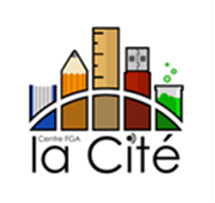 DATE:Jeudi 20 juillet 2017	 	     Vendredi 23 novembre 2017	Vendredi 23 mars 2018Jeudi 17 août 2017		     Jeudi 21 décembre 2017	Vendredi 20 avril 2018Vendredi 21 septembre 2017	Vendredi 26 janvier 2018	Vendredi 25 mai 2018Vendredi 20 octobre 2017		Vendredi 23 février 2018	Vendredi 15 juin 2018LIEU:	 Centre La Cité, 50, rue des Servantes, Gatineau (Québec) TÉL :   (819) 281-2054, poste  6100
HEURE ET DURÉE :  Le test débutera à 13h00. Aucun retard ne sera toléré.  Les candidats qui ne se présentent pas à l’heure seront malheureusement refusés à l’examen.Lors de l’inscription, la candidate ou le candidat doit apporter : 	→	Son dernier relevé de notes ou bulletin.	→	Son certificat de naissance (L’ORIGINAL)  Preuve de résidence au 			Québec si le certificat de naissance ne vient pas du Québec.	→	Carte d’assurance maladie (RAMQ).	→	60 $  (argent comptant on carte de débit).Afin de permettre de faire l’analyse du dossier, l’inscription devra être complétée au plus tard le vendredi précédent l’examen, en s’assurant de soumettre les 5 items indiqués ci-haut.  Les personnes qui ne sont pas préalablement inscrits au T.D.G. ne pourront être acceptées à l’examen. La correction sera effectuée dans les 5 jours ouvrables.La journée de l’examen, la candidate ou le candidat doit s’assurer d’apporter :	→	Crayon à mine, stylo à encre bleu, gomme à effacer  et calculatriceLa durée approximative du test est de 2h30.  L’épreuve comporte 5 parties et chacune d’elle est chronométrée. Ce test comporte 100 questions à choix de réponses.  Le seuil de réussite est de 45 %.En cas d’échec, il y  a possibilité d’une seule reprise  seulement un an après la date de passation du premier résultat. Aucun remboursement.CALENDRIER ET DIRECTIVES DU TEST DE DÉVELOPPEMENT GÉNÉRAL (TDG)Année scolaire 2017-2018